Mod. A3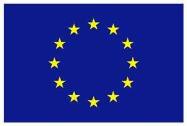 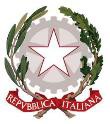 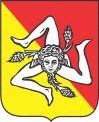 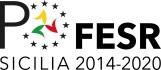 UNIONE EUROPEA                                 REPUBBLICA ITALIANA                            REGIONE SICILIANA                         PO FESR SICILIA 2014-2020DICHIARAZIONE   INTEGRATIVA(artt. 46, 47, 76 del D.P.R. 445/2000)consapevole delle responsabilità penali previste per il caso di dichiarazione mendace dagli artt. 46 e 47 del D.P.R. 28 dicembre 2000, n. 445,DICHIARA3.1) di seguito i Nominativi, il Luogo di Nascita, la Data di Nascita, la Residenza e la Carica ricoperta dei soggetti di cui all’art. 80, comma 3 del “Codice”, per i quali è stata già resa la dichiarazione nella PARTE III Motivi di esclusione del DGUE ovvero:- del titolare e direttore tecnico se si tratta di impresa individuale;- dei soci o del direttore tecnico in caso di s.n.c.; - dei soci accomandatari o del direttore tecnico in caso s.a.s.; - dei membri del consiglio di amministrazione cui sia stata conferita la legale rappresentanza, ivi compresi institori e procuratori generali, dei membri degli organi con poteri di direzione o di vigilanza o dei soggetti muniti dei poteri di rappresentanza di direzione o di controllo, del direttore tecnico o del socio unico persona fisica, ovvero del socio di maggioranza in caso di società con numero di soci pari o inferiore a quattro, se si tratta di altro tipo di società o consorzio;- dei soci nel caso di quote al 50%:  □di seguito i soggetti cessati dalla carica nell’anno antecedente la data di pubblicazione del presente bando:OVVERO□che nell’anno antecedente la data di pubblicazione del presente bando non è cessato dalla carica nessun soggetto;3.2) dichiara, di avere direttamente o con delega a personale dipendente, esaminato tutti gli elaborati progettuali, compreso il calcolo sommario della spesa e il computo metrico estimativo, di essersi recati sul luogo di esecuzione dei lavori, di avere preso conoscenza delle condizioni locali, della viabilità di accesso, di aver verificato le capacità e le disponibilità, compatibili con i tempi di esecuzione previsti, delle cave eventualmente necessarie e delle discariche autorizzate, nonché di tutte le circostanze generali e particolari suscettibili di influire sulla determinazione dei prezzi, sulle condizioni contrattuali e sull'esecuzione dei lavori e di aver giudicato i lavori stessi realizzabili, gli elaborati progettuali adeguati ed i prezzi nel loro complesso remunerativi e tali da consentire il ribasso offerto rinunciando fin d’ora, a qualsiasi azione in merito di eventuali maggiorazioni per lievitazione dei prezzi che dovessero intervenire durante l’esecuzione dei lavori. Attesta altresì di avere tenuto conto degli oneri compresi quelli eventuali relativi alla raccolta, trasporto e smaltimento dei rifiuti e/o residui di lavorazione, nonché degli oneri relativi alle disposizioni in materia di sicurezza, di assicurazione, di condizioni di lavoro, di previdenza e assistenza in vigore nel luogo dove devono essere eseguiti i lavori; di aver effettuato inoltre, una verifica della disponibilità della mano d'opera necessaria per l'esecuzione dei lavori nonché della disponibilità di attrezzature adeguate all'entità e alle tipologie e categorie dei lavori in appalto;3.3) dichiara di possedere i requisiti di qualificazione per concorrere all’appalto e la relativa documentazione idonea equivalente (Solo perConcorrenti stabiliti in altristati diversi dall’Italia di cui con obbligo di redigere tutta la documentazione in lingua italiana e di convertire tutti gli importi in Euro).3.4) attesta di accettare, senza condizione o riserva alcuna, tutte le norme e disposizioni contenute nella documentazione di gara;3.5) dichiara di impegnarsi ai sensi dell’art. 1, comma 17, della Legge n. 190 del 6/11/2012 ad accettare quanto previsto nel Patto di Integrità;3.6) dichiara di impegnarsi ai sensi dell’art. 1, comma 17, della Legge n. 190 del 6/11/2012 ad accettare quanto previsto nel Protocollo di Legalità;3.7) attesta, di eseguire nel rispetto dell’art. 34 e dell’art. 71 del “Codice”, quanto previsto nella documentazione progettuale redatta tenendo conto delle specifiche tecniche e delle clausole contrattuali contenute nei criteri ambientali minimi (CAM) di cui al relativo Piano di Azione, (Decreto Ministeriale 13 febbraio 2014 e 11 gennaio 2017, del Ministro dell’ambiente e della tutela del territorio e del mare, pubblicati rispettivamente nella G.U. n. 58 del 11/03/2014 e n. 23 del 28/01/2017);3.8) indica i seguenti dati: domicilio fiscale …………………….…; codice fiscale………………..  partita IVA ………………….;  indica l’indirizzo PEC oppure, solo in caso di concorrenti aventi sede in altri Stati membri, l’indirizzo di posta elettronica ………………………….. ai fini delle comunicazioni di cui all’art. 76, comma 5 del Codice;3.9) attesta di essere informato che, ai sensi e per gli effetti del Decreto Legislativo 30/06/2003 n. 196 e s.m.i, i dati personali raccolti saranno trattati, anche con strumenti informatici, esclusivamente nell’ambito della gara regolata dal presente bando e disciplinare;3.10) attesta di utilizzare una quota di materiale non inferiore al 30% del fabbisogno proveniente da riciclo degli inerti, ai sensi dell’art. 24 della L.R. n° 12 del 12 luglio 2011, per disposizioni finalizzate a valorizzare gli aspetti ambientali, a condizione che gli stessi siano dotati di apposita certificazione;3.11) OMISSIS;3.12) dichiara, al fine di soddisfare i requisiti di partecipazione prescritti dal bando di gara, di avvalersi, alle condizioni e nei limiti previsti dall’art. 89 del “Codice”, di una impresa Ausiliaria e allega tutta la documentazione prescritta dal medesimo articolo anche con riferimento all’impresa Ausiliaria stessa. Allega altresì, il relativo contratto di avvalimento, che contiene a pena nullità, la specificazione dei requisiti forniti e delle risorse messe a disposizione dall’impresa Ausiliaria medesima; (solo in caso di avvalimento)3.13) □che, in caso di aggiudicazione, intende avvalersi di noli a freddo, (art. 21, L.R. 20/1999 e s.m.i.).OVVERO□– in caso di aggiudicazione, non intende avvalersi di noli a freddo, (art. 21, L.R. 20/1999 e s.m.i.). □ – di essere in possesso dei seguenti mezzi__________________________________________________________________________________________________________________________________________________________________OVVERO□ allega elenco mezzi3.14) il contratto collettivo nazionale di lavoro applicato ……………………………………...…..- l’INAIL – sede territoriale …………………….…………. codice Ditta  ……………….…………numero e posizione assicurativa …………………..…………………………………………….…..- l’INPS – sede territoriale ……………………………. matricola aziendale ………………….….…- la CASSA EDILE –  sede territoriale …………………………………………………………..…..   Codice Impresa……………………………………………………………………………………….3.15) □ di essere in possesso della Certificazione del sistema di qualità aziendale conforme alle norme europee della serie UNI EN ISO 9000 –, rilasciata dai soggetti accreditati ai sensi delle norme europee UNI CEI EN 45000 e UNI CEI EN ISO/IEC 17000 e riportata nella SOA e ne allega relativa copia.OVVERO□di non essere in possesso della Certificazione del sistema di qualità.3.16) □di essere in possesso,ai sensi dell’art. 93, comma 7 del “Codice” della registrazione al sistema comunitario di ecogestione e audit (EMAS) e ne allega relativa documentazione;OVVERO□di non essere in possesso della registrazione al sistema comunitario di ecogestione e audit (EMAS).□di essere in possesso della certificazione ambientale ai sensi della norma UNI EN ISO 14001 e ne allega relativa copia;OVVERO□di non essere in possesso della certificazione ambientale ai sensi della norma UNI EN ISO 14001.□di essere operatore economico che sviluppa un inventario di gas ad effetto serra ai sensi della norma UNI EN ISO 14064-1 o un’impronta climatica (carbon footprint ) di prodotto ai sensi della norma UNI ISO/TS 14067 e ne allega relativa documentazione.OVVERO□di non essere di non essere operatore economico che sviluppa un inventario di gas ad effetto serra ai sensi della norma UNI EN ISO 14064-1 o un’impronta climatica (carbon footprint ) di prodotto ai sensi della norma UNI ISO/TS 14067.3.17) □ad integrazione di quanto indicato nella parte III, sez. C, lett. d) del DGUE, i seguenti estremi del provvedimento di ammissione al concordato e del provvedimento di autorizzazione a partecipare alla gara di cui trattasi, rilasciati dal Tribunale di  ………………in data ………………….. prot. n. ………………., nonché dichiara di non partecipare alla gara quale mandataria di un raggruppamento temporaneo di imprese e che le altre imprese aderenti al raggruppamento non sono assoggettate ad una procedura concorsuale ai sensi dell’art. 186  bis, comma 6 del R.D. 16 marzo 1942, n. 267.DICHIARA ALTRESÌdi essere in possesso di attestazione SOA rilasciata da Società Organismo di Attestazione regolarmente autorizzata, in corso di validità alla data di scadenza di presentazione dell’offerta, che documenti il possesso della qualificazione nella categoria e classifica adeguata ai lavori da assumere.□ trovarsi in situazione di controllo diretto o come controllante o come controllato ai sensi dell’art. 2359 del Codice Civile, con le seguenti imprese: con sede in ……………………………………... Partita IVA ……………...………………………con sede in ……………………………………... Partita IVA ……………...………………………con sede in ……………………………………... Partita IVA ……………...………………………con sede in ……………………………………... Partita IVA ……………...………………………con sede in ……………………………………... Partita IVA ……………...………………………OVVERO□ non trovarsi in situazione di controllo diretto come controllante o come controllato ai sensi dell’art. 2359 del codice civile, con nessuna impresa.□ non partecipare alla gara, ai sensi dell’art. 48, comma 7, 1^ periodo del “Codice”, in più di un Consorzio Ordinario, ovvero di non partecipare alla gara anche in forma individuale qualora abbia partecipato alla gara medesima in Consorzio Ordinario. Dichiara inoltre, di essere a conoscenza quanto indicato nell’art. 48, comma 9, del “Codice”, salvo quanto disposto dall’art. 48, commi 17 e 18 del “Codice e di rispettare le condizioni di cui all’art. 48, comma 8, del “Codice”. Dichiara altresì, le quote di partecipazione al Consorzio ai sensi dell’art. 92 del “Regolamento di Esecuzione” di cui all’allegato 5;□ non partecipare alla gara, ai sensi dell’art. 48, comma 7, 1^ periodo del“Codice”, in più di un Raggruppamento Temporaneo, ovvero di non partecipare alla gara anche in forma individuale qualora abbia partecipato alla gara medesima in Raggruppamento Temporaneo d’Imprese. Dichiara inoltre di essere a conoscenza quanto indicato nell’art. 48, comma 9, del “Codice”, salvo quanto disposto dall’art. 48, commi 17 e 18 del “Codice e di rispettare le condizioni di cui all’art. 48, comma 8, del “Codice”. Dichiara altresì, le quote di partecipazione del Raggruppamento ai sensi dell’art. 92 del “Regolamento di Esecuzione” di cui all’allegato 5. Dichiara altresì, le quote di partecipazione al Consorzio ai sensi dell’art. 92 del “Regolamento di Esecuzione” di cui all’allegato 5;□ non partecipare alla gara, ai sensi dell’art. 48, comma 7, 2^ periodo del “Codice, in più di un Consorzio fra Società Cooperative di Produzione e Lavoro o Consorzio tra Imprese Artigiane, ovvero di non partecipare alla gara anche in forma individuale qualora abbia partecipato alla gara medesima in Consorzio fra Società Cooperative di Produzione e Lavoro o Consorzio tra Imprese Artigiane. Dichiara inoltre, di essere a conoscenza di quanto indicato dall’art. 48, comma 7-bis del “Codice. Dichiara altresì, le quote di partecipazione al Consorzio ai sensi dell’art. 92 del “Regolamento di Esecuzione” di cui all’allegato 5;□ non partecipare alla gara, ai sensi dell’art. 48, comma 7, 2^ periodo del “Codice”,  in più di un Consorzio Stabile, ovvero di non partecipare alla gara anche in forma individuale qualora abbia partecipato alla gara medesima in Consorzio Stabile. Dichiara inoltre, di essere a conoscenza di quanto indicato dell’art. 47, comma 2edell’art. 48, comma 7-bis del “Codice. Dichiara altresì, le quote di partecipazione al Consorzio ai sensi dell’art. 92 del “Regolamento di Esecuzione” di cui all’allegato 5;□ partecipare alla gara, ai sensi dell’art. 45, comma 2 lett. f) del “Codice”, in Aggregazioni tra Imprese aderenti al Contratto di Rete e di rispettare la disciplina prevista per i Raggruppamenti Temporanei di imprese in quanto compatibile. Dichiara inoltre di essere a conoscenza di non partecipare alla gara in più di una Aggregazioni tra Imprese aderenti al Contratto di Rete, ovvero di non partecipare alla gara anche in forma individuale qualora abbia partecipato alla gara medesima in Aggregazioni tra Imprese aderenti al Contratto di Rete;□ partecipare alla gara, ai sensi dell’art. 45, comma 2 lett. g) del “Codice “, mediante contratto di Gruppo Europeo di Interesse Economico (GEIE) di cui al D. Lgs. 23 luglio 1991 n. 240;aver prestato la garanzia provvisoria e di aver verificato che il soggetto garante relativo al rilascio della stessa, sia in possesso dell’autorizzazione al rilascio della medesima garanzia mediante accesso ai siti internet riportati nel presente bando;in caso di aggiudicazione, di prestare la cauzione definitiva con le modalità previste dall’art. 103 del“Codice”e secondo quanto richiesto dalla S.A. in riferimento alla normativa vigente in materia di lavori pubblici;essere a conoscenza di quanto previsto dall’art. 110 del “Codice” per le procedure di affidamento in caso di fallimento o risoluzione di contratto; impegnarsi, ai sensi dell’art. 1, comma 17, della Legge n. 190 del 6/11/2012 ad accettare quanto previsto nel Patto di Integrità e nel Protocollo di Legalità e di essere a conoscenza che l’eventuale mancato rispetto degli impegni anticorruzione nella fase di esecuzione del contratto comporta la risoluzione del medesimo di cui all’allegato n. 4 e n. 6; accettare, ai sensi dell’art. 100, comma 2 del “Codice”, i requisiti particolari per l’esecuzione dei lavori nell’ipotesi in cui risulti aggiudicatario;di avere direttamente o con delega a personale dipendente, esaminato tutti gli elaborati progettuali, compreso il calcolo sommario della spesa e il computo metrico estimativo, di essersi recati sul luogo di esecuzione dei lavori, di avere preso conoscenza delle condizioni locali, della viabilità di accesso, di aver verificato le capacità e le disponibilità, compatibili con i tempi di esecuzione previsti, delle cave eventualmente necessarie e delle discariche autorizzate, nonché di tutte le circostanze generali e particolari suscettibili di influire sulla determinazione dei prezzi, sulle condizioni contrattuali e sull'esecuzione dei lavori e di aver giudicato i lavori stessi realizzabili, gli elaborati progettuali adeguati ed i prezzi nel loro complesso remunerativi e tali da consentire il ribasso offerto rinunciando fin d’ora, a qualsiasi azione in merito di eventuali maggiorazioni per lievitazione dei prezzi che dovessero intervenire durante l’esecuzione dei lavori. Attesta altresì di avere tenuto conto degli oneri compresi quelli eventuali relativi alla raccolta, trasporto e smaltimento dei rifiuti e/o residui di lavorazione, nonché degli oneri relativi alle disposizioni in materia di sicurezza, di assicurazione, di condizioni di lavoro, di previdenza e assistenza in vigore nel luogo dove devono essere eseguiti i lavori; di aver effettuato inoltre, una verifica della disponibilità della mano d'opera necessaria per l'esecuzione dei lavori nonché della disponibilità di attrezzature adeguate all'entità e alle tipologie e categorie dei lavori in appalto;di essere informato che, ai sensi e per gli effetti del Decreto Legislativo 30/06/2003 n. 196 e s.m.i, i dati personali raccolti saranno trattati, anche con strumenti informatici, esclusivamente nell’ambito della gara regolata dal presente bando e disciplinare;di essere a conoscenza che le carenze di qualsiasi elemento formale della domanda, in particolare, in caso di mancanza, incompletezza e ogni altra irregolarità essenziale degli elementi e del DGUE di cui all’art. 85 del“Codice”, con esclusione di quelle afferenti all'offerta economica, potranno essere sanate attraverso la procedura di soccorso istruttorio ai sensi dell’art. 83, comma 9 del “Codice”;di non aver concluso, ai sensi dell’art. 53, comma 16 ter del D.Lgs. n. 165/2001, contratti di lavoro subordinato o autonomo e comunque di non aver attribuito incarichi ad ex dipendenti dell’amministrazione committente (compresi i soggetti di cui all’art. 21 del D.lgs. n39/2013) che hanno cessato il rapporto di lavoro da meno di tre anni, i quali, negli ultimi tre anni di servizio hanno esercitato poteri autoritativi o negoziali per conto della pubblica amministrazione nei propri confronti;di utilizzare una quota di materiale non inferiore al 30% del fabbisogno proveniente da riciclo degli inerti, ai sensi dell’art. 24 della L.R. n° 12 del 12 luglio 2011,per disposizioni finalizzate a valorizzare gli aspetti ambientali, a condizione che gli stessi siano dotati di apposita certificazione;di essere a conoscenza della procedura relativa ai diritti soggettivi derivanti dall’esecuzione dei lavori e che per la gara di cui trattasi, ai sensi dell’art. 209 del “Codice”, tutte le controversie non sono deferite alla competenza arbitrale;di eseguire nel rispetto dell’art. 34 e dell’art. 71 del “Codice”,quanto previsto nella documentazione progettuale redatta tenendo conto delle specifiche tecniche e delle clausole contrattuali contenute nei criteri ambientali minimi (CAM) di cui al relativo Piano di Azione, (Decreto Ministeriale 13 febbraio 2014 e 11 gennaio 2017, del Ministro dell’ambiente e della tutela del territorio e del mare, pubblicati rispettivamente nella G.U. n. 58 del 11/03/2014 e n. 23 del 28/01/2017);di essere a conoscenza che la verifica sul possesso dei requisiti di carattere generale,tecnico-organizzativo ed economico-finanziario avviene,ai sensi dell’art. 81, comma 1,e dell’art. 216, comma 13, del “Codice”, attraverso l’utilizzo del sistemaAVCpass;di essere consapevole che, in caso di aggiudicazione, ai sensi dell’art. 216, comma 11 del “Codice”, le spese di pubblicazione sulla GURS relative alla pubblicazione del bando di gara, sono rimborsate alla S.A. entro il termine di 60 giorni dall'aggiudicazione, e che sono a carico dell’aggiudicatario anche tutte le spese contrattuali, gli oneri fiscali quali imposte e tasse - ivi comprese quelle di registro ove dovute - relative alla stipulazione del contratto; di essere a conoscenza quanto previsto dall’art. 32, comma 4 del “Codice” e nel caso in cui alla data di scadenza della validità delle offerte le operazioni di gara siano ancora in corso, la stazione appaltante potrà richiedere di confermare la validità dell’offerta sino alla data che sarà indicata e di produrre un apposito documento attestante la validità della garanzia prestata in sede di gara fino alla medesima data e che, il mancato riscontro alla richiesta della stazione appaltante, sarà considerato come rinuncia del concorrente alla partecipazione alla gara;di provvedere, in caso di aggiudicazione, ai sensi dell'art.3 della Legge 13 agosto 2010 n° 136 e s.m.i., ad emettere un conto corrente unico sul quale la S.A. farà confluire tutte le somme relative all’appalto compresi i pagamenti delle retribuzioni al personale da effettuarsi esclusivamente a mezzo di bonifico bancario, bonifico postale o assegno circolare non trasferibile, consapevole che il mancato rispetto del suddetto obbligo comporterà la risoluzione per inadempimento contrattuale.□ che nell’anno antecedente la data di pubblicazione del presente bando l’impresa concorrente non è stata interessata da fusione, incorporazione o acquisizione, totale o parziale a qualsiasi titolo di ramo o di intera altra impresa.OVVERO□ che nell’anno antecedente la data di pubblicazione del presente bando l’impresa concorrente ha acquisito □, affittato □, incorporato □, ramo di impresa □, intera impresa □ di seguito riportata:con sede in ……………………………………... Partita IVA ……………...………………………con sede in ……………………………………... Partita IVA ……………...………………………ed i soggetti interessati in seno all’impresa erano:per i quali rende le dichiarazione di cui all’articolo 80 commi 1, 2 e 5 lettera l).□ le lavorazioni che intende subappaltare nei limiti del 40% dell’importo complessivo del contratto, in conformità a quanto previsto dall’art. 105 del “Codice”;Categoria………………………………………………..……….……      Percentuale % …………Categoria………………………………………………………..….…      Percentuale % …………Categoria………………………………………………………..….…      Percentuale % …………□ che non intende subappaltare alcuna lavorazione.di essere in possesso di attestazione SOA rilasciata da Società Organismo di Attestazione regolarmente autorizzata, in corso di validità alla data di scadenza di presentazione dell’offerta, che documenti il possesso della qualificazione nella categoria e classifica adeguata ai lavori da assumere.Data___________________________Documento informatico firmato digitalmente ai sensi del D.Lgs 82/2005 s.m.i. e norme collegate, il quale sostituisce il documento cartaceo e la firma autografa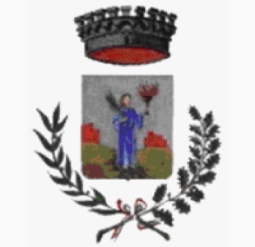 Comune di Santa NinfaLibero Consorzio Comunale di TrapaniPiazza Libertà, 1 – 91029 SANTA NINFA (TP) Tel. 0924-992201http://www.santaninfa.gov.it/     protocollo@pec.comune.santaninfa.tp.itREGIONE SICILIANAAssessorato Regionale delle Infrastrutture e della MobilitàDipartimento Regionale TecnicoUREGA di TrapaniAppalto per l’esecuzione dei lavori di MIGLIORAMENTO ENERGETICO DEL CENTRO SOCIALE DI SANTA NINFA________________________________________________________________________________PROCEDURA APERTA CON IL CRITERIO DELL’OFFERTA ECONOMICAMENTE PIÙ VANTAGGIOSA (art.60 – art. 95 delD.Lgs.18/04/2016n. 50es.m.i.)Importo complessivo dell’appalto lavori: € 859.007,48Oneri di sicurezza non soggetti a ribasso: € 39.469,58Manodopera: € 179.677,23Importo dei lavori a base di gara, soggetto a ribasso: € 819.537,90CUP: J73C17000040006		CIG: 9174333318Stazione Appaltante: COMUNE DI SANTA NINFA (TP)Il/La sottoscritt…   ……………………………………………………………………………………nato/a  a …………………………………………….. il ……………………………………………residente in ………………………………. (Prov. ……….) Via  …………………………………...nella qualità di …………………………………………………………………………………dell’Impresa/Consorzio ……………………………………………………………...…………..…...con sede legale in ………………………………………………………………………………..…..Cod. Fiscale n° …………………………………  Part. IVA n° ……………………...……………Tel./Cell. …………………………………… PEC……………………………………………..……Cognome NomeLuogo di nascitaData di nascitaResidenzaCarica RicopertaCognome NomeLuogo di nascitaData di nascitaResidenzaCarica RicopertaCognome NomeLuogo di nascitaData di nascitaResidenzaCarica Ricoperta